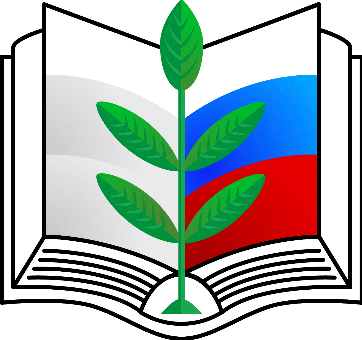 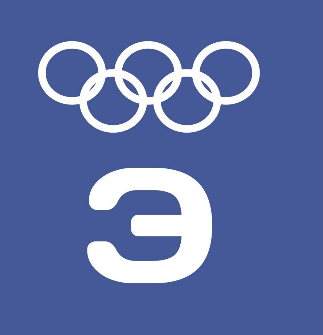 Заявка на участие во Всероссийском конкурсе ВКР                           «Научный олимп»ФИО участника конкурсаФИО научного руководителяУченая  степень, ученое звание , должность научного руководителяМесто учебы или работы конкурсантаНаправление конкурсаТема конкурсной работыE-mail конкурсантаE-mail научного руководителяНомер  телефона